En cumplimiento del artículo 4º del decreto 1290 febrero del 2009,(artículo 8 del Acuerdo número 20 del SIE de agosto 2010), se hace entrega del presente plan de actividades de apoyo y superación de dificultades, correspondiente al año escolar 2018 del área de tecnología e informática. Las actividades deberán ser realizadas con el acompañamiento de la familia y del docente de la asignatura, a solicitud del estudiante. La realización consciente y responsable de estas actividades se evidenciará en la prueba teórico-práctica aplicada según cronograma institucional, lo que implica que no se asignará un juicio valorativo por esta acción en particular, pero que es requisito para presentar dicha prueba. El seguimiento que se realiza será el siguienteLea muy bien el archivo de power point llamando guía para hacer dispositivas realice una presentación en power point en donde expliques los periodos del arte: Prehistoria (Paleolítico, Neolítico, Edad de los Metales) Arte antiguo (Mesopotamia, Egipto,  America, África, India, China, Japón), Arte Clásico (Grecia y Roma), Arte Medieval (Arte paleocristiano, Arte germánico, Arte prerrománico, arte bizantino, Arte románico, Arte gótico) Arte de la Edad Moderna (Renacimiento, Manierismo, Barroco, Rococó, Neoclasicismo) Arte contemporáneo (Romanticismo, Realismo, Impresionismo, Simbolismo. Modernismo, Fotografía, Vanguardismo, teatro, Danza, cine, Historietas)  Prepare con ello una exposición.Realice de cada capítulo del libro Ética para Amador una historieta por capitulo usando la aplicación de PIXTON.Realiza un mapa conceptual usando la aplicación Cmap en donde condenses la información del documentohttp://www.dibujotecnico.com/descargarPdf/Generalidades-del-dibujo-tecnico.pdfLea el texto “EL MANEJO DEL DINERO”El dinero es un medio de cambio y medida de valor en el pago de bienes y /o servicios, o como descargo de deudas y obligaciones. Por su aspecto externo puede ser moneda cuando es de metal, o billete cuando es de papel. Tiene cinco funciones: como medida del valor, medio de circulación, medio de acumulación o de atesoramiento, medio de pago y dinero mundial.Es difícil pensar que hubo una época en que no existía el dinero. Lo cierto es que hace miles de años nadie lo usaba. Para obtener los bienes que necesitaban, la gente de la antigüedad empleaba el trueque, es decir, cambiaban una cosa por otra. Esta forma de intercambio no siempre funcionaba bien, pues era necesario que cada persona poseyera algo que le interesara al otro. Aunque el trueque continúa usándose, la economía en la actualidad es principalmente monetaria.El historiador griego Herodoto les atribuye la invención del dinero a los lidios, un pueblo del Asia Menor, que para el año 670 antes de Cristo circuló monedas hechas de una aleación de oro y plata. Mucho antes que ellos, en las distintas culturas del mundo ya se usaba una gran variedad de objetos como dinero: conchas de cauri en la India, arroz en China, discos de piedra caliza en la isla de Ya en el Pacífico, además de semillas, caracoles y herramientas en miniatura, entre muchas otras.Con el fin de facilitar el comercio, la gente comenzó a usar monedas hechas de metales valiosos para pagar por los bienes y servicios que necesitaban. Y fueron los chinos, que inventaron el papel y la tipografía, los primeros en usar el papel moneda, en el siglo IX. El valor de éste era garantizado por el oro y la plata del gobierno chino, con la gran ventaja de no ser tan pesado como las monedas.El papel moneda apareció en Europa durante el siglo XVI y su valor dependía de los depósitos en oro que poseía cada país. En el presente, la mayoría de los países tienen su propio sistema monetario e imprimen su propio dinero, que por estar hecho de papel tiene muy poco valor por si mismo. Los billetes de papel representan un valor monetario decretado por el gobierno de cada país.Se le llama presupuesto al cálculo anticipado de los ingresos y gastos de una actividad económica (personal, familiar, un negocio, una empresa, una oficina, un gobierno) durante un período, por lo general en forma anual.[1] Es un plan de acción dirigido a cumplir una meta prevista, expresada en valores y términos financieros que, debe cumplirse en determinado tiempo y bajo ciertas condiciones previstas, este concepto se aplica a cada centro de responsabilidad de la organización. El presupuesto es el instrumento de desarrollo anual de las empresas o instituciones cuyos planes y programas se formulan por término de un año.IMPORTANCIA DE LOS PRESUPUESTOSLos presupuestos son importantes porque ayudan a minimizar los riesgos de operación en la organización Por medio de los presupuestos se mantiene el plan de operaciones de la empresa en límites razonables Sirven como mecanismo para la revisión de políticas y estrategias de la empresa y dirigirlas hacia lo que busca Cuantifican en términos financieros los diversos componentes de su plan total de acción Las partidas de los presupuestos sirven como guías durante la ejecución de los programas de personal en un determinado periodo de tiempo y sirven como norma de comparación entre planes y programas Sirven como medios de comunicación entre unidades de un determinado nivel y verticalmente entre ejecutivos de un nivel a otro.  Un presupuesto es una herramienta de gestión conformada por un documento en donde se cuantifican pronósticos o previsiones de diferentes elementos de un negocio.	PRESUPUESTO DE UNA EMPRESALos presupuestos se suelen relacionar exclusivamente con los ingresos o egresos que realizará una empresa, sin embargo, podemos hacer uso de estas herramientas para cuantificar pronósticos o previsiones de cualquiera de los elementos de un negocio, por ejemplo, podemos presupuestar los cobros que realizaremos, los pagos de nuestras de deudas, los productos que fabricaremos, los materiales que requeriremos para producir dichos productos, etc.Los presupuestos son herramientas fundamentales para un negocio ya que nos permiten planificar, coordinar y controlar nuestras operaciones:Planeación: los presupuestos nos permiten planificar actividades, planificar objetivos, recursos, estrategias, cursos a seguir; anticipándose a los hechos y, por tanto, ayudándonos a reducir la incertidumbre y los cambios.Coordinación: los presupuestos sirven como guía para coordinar actividades, permitiéndonos armonizar e integrar todas las secciones o áreas del negocio, tanto entre éstas, como con los objetivos de la empresa.Control: los presupuestos sirven como instrumento de control y evaluación, nos permiten comparar los resultados obtenidos con los presupuestados para que, de ese modo, por ejemplo, saber en qué áreas o actividades existen desviaciones o variaciones (diferencias entre lo obtenido y lo presupuestado).Cree en Word un trabajo con normas APA donde la portada especifique el titulo el Dinero y el Presupuesto No olvide incluir los datos de su nombre completo, su grado, el nombre de la docente, el área, el colegio al cual pertenece y el año en que presenta el trabajo. Recuerde además que la portada se escribe en mayúscula centrada y con letra negrita. Ese trabajo debe contener las siguientes preguntas¿Cómo se obtiene el dinero?¿Qué es la ganancia?Cual es la diferencia entre el conjunto de ingresos de una empresa y sus gastos (de producción y venta)Que es el dinero.Como puede ser dinero. Como surgió el dinero.Realiza una breve reseña de la historia del dinero.Como se obtiene el dinero.Que es ganancia.Que es presupuesto.Cuál es la importancia del presupuesto. A que hace referencia el presupuesto de una empresa. Porque son importantes los presupuestos para una empresa. Descarga de internet la imagen de las diferentes nominaciones del dinero colombiano Realiza el modelo de tu presupuesto semanal para un joven de 16 años que aun viva de sus padres y que los únicos ingresos económicos sean los aportes de sus padres y/o familiares.Realiza el presupuesto mensual de tu casa en Excel, en donde especifiques las entras y las salidasVisualiza el siguiente video y realiza un video donde expliques con tus palabras como se dio la creación del dinero.   https://www.youtube.com/watch?v=kqU257p3QyMIngrese a su correo electrónico ingrese los contactos de sus compañeros del salón en un grupo que se llame compañeros CS-2-1 o CS 2-2 según sea el caso, además cree otro grupo llamado profesores en el cual ingreses los nombres y los correos de tus profesores. Tome un pantallaso de ambos grupos, péguelos y recórtelos.Tome un pantallaso del tema actual de su correo, recórtelo y péguelo, luego cambie el tema y tome otro pantallaso y péguelo. Recuerde que deben quedar dos pantallazos, una imagen del antes y otra del después. Ingrese a su master, tome un pantallaso de su panel y péguelo, luego cambie el diseño y tome un pantallaso pegue el nuevo diseño. Tenga en cuenta que deberá tener 2 imágenes una antes y otra después Estando en el master ingrese al botón inasistencia, tome un pantallaso del registro de su asistencia a clase este periodo y péguelo.Busque 5 objetos de su hogar y 5 objetos propios de la institución, descargue la imagen en internet y realice la siguiente tabla, la descripción debe tener mínimo 10 renglones segúnRealice un archivo de prezi el título ASI SOY YO, luego con la aplicación de grafitti escriba su nombre, finalmente haga una presentación suya, en ella incluya su proyecto de vida, de manera que describa quien es usted, sus gustos, sus sueños, quienes conforman su familia, cuáles son sus cualidades y defectos, porque decidió estudiar en un programa como caminar en secundaria, cuales son las oportunidades que le ofrece la vida con este programa, que sueña con ser en 10 años.Realice la siguiente lectura “LA IMPORTANCIA DE ASUMIR RESPOSABILIDADES”Responsabilízate al 100% de tu vidaAsumir la responsabilidad total de nuestras vidasSólo existe una forma de atraer lo que quieres a tu vida: Responsabilízate al 100% de absolutamente todo lo que te pase. Asumir la responsabilidad total de nuestras vidas es el paso indispensable para poder avanzar y obtener lo que deseamos. Asume tu responsabilidad, recupera tu poder.Sólo existe una forma de atraer lo que quieres a tu vida: Responsabilízate al 100% de absolutamente todo lo que te pase.Puede que estés pensando: pues cuando ocurre un accidente, ¿Cómo puedo ser yo responsable? o de una catástrofe natural, ¿qué tengo yo que ver?... Pues sí, tú eres responsable de crear y emitir vibraciones que te han llevado hasta allí. Porque de hecho eres tú y no yo el que está allí.Habrás oído de tantas y tantas personas que se han salvado milagrosamente de morir en accidentes, en terremotos, en volcanes, etc. Un ejemplo real. Una mujer estuvo en la inauguración de un centro comercial el día que este se hundió muriendo decenas de personas. Ella casualmente estaba en el servicio. Otro día esta misma persona iba a coger un avión pero curiosamente se despistó en la dutty free y …voilá! perdió el avión. Este se estrelló muriendo todos los pasajeros. Esta mujer está atrayendo a su vida situaciones límites al borde de ocurrirle una tragedia, pero atrae situaciones en las que se salva.Asumir la responsabilidad total de nuestras vidas es el paso indispensable para poder avanzar y obtener lo que deseamos.Cuando la vida te traiga cosas que no desees más, por ejemplo un accidente o un susto con el coche, problemas para aparcar, una gripe... en vez de enfadarte y pensar: "esto no está funcionando", plantéate qué es lo que estás haciendo, pensando o sintiendo para atraer estas situaciones concretas a tu vida.Asume tu responsabilidad, RECUPERA TU PODERRealizo una tabla en Word con el listado de mis responsabilidades como estudiante, hijo y hermano.Busco en youtube 5 videos sobre responsabilidad y escribo 5 renglones de cada video la información de la siguiente tabla.Crea un calendario para el año 2020 de todos los meses del año, inserta en cada vez un momento importante en tu vidaRealiza un afiche sobre publicitario invitando a otros estudiantes a hacer parte del programa caminar en secundaria, en Mariscal Robledo. Crea los planos de tu casa usando la herramienta Sketchup; recuerda debes incluir fachada y el interiorCrea un Boletin en Publisher sobre plantas aromáticas que se pueden cultivar en Medellin.Termina del leer el texto de ética para amador y realiza 2 plegables en Publisher capitulo a capítulo del texto de ética, en donde en cada sub hoja especifiques en cada sub pagina el título del capítulo, la idea central  y la aplicación a tu vida diaria.Excel 1Objetivo: Practicar el uso de las funciones de fechas y horas en Excel 2013.Ejercicio paso a paso.1. Si no tienes abierto Excel 2013, ábrelo para realizar el ejercicio.2. Sitúate en la celda A1 y pulsa sobre , selecciona la categoria de fecha y hora y elige la función AHORA().3. Pulsa el botón Aceptar. Aparece un cuadro de diálogo indicando que la función no tiene argumentos.4. Pulsa de nuevo sobre Aceptar.5. Sitúate en la celda B2 y escribe el día de hoy en número. Por ejemplo: 136. Sitúate en la celda B3 y escribe el mes actual en número. Por ejemplo: 47. Sitúate en la celda B4 y escribe el año actual en número. Por ejemplo: 20108. Sitúate en la celda C5 y pulsa sobre , escoge la función FECHA() y pulsa el botón Aceptar.9. Selecciona como argumentos las celdas B4 --> para año, B3 --> para mes y B2 --> para día, pulsa Aceptar. Vamos a calcular nuestra edad.10. Sitúate en la celda D1 y escribe tu fecha de nacimiento en formato (dia/mes/año)11. En la celda E1 escribe =HOY()12. En la celda E2 selecciona la función DIAS360, como fecha inicial la celda D1 (fecha nacimiento), como fecha final E1 (el díade hoy) y en método escribe Verdadero.Como resultado nos aparece los días transcurridos desde la fecha D1 y la fecha E1.13. Ahora en la celda F3 escribe =E2/360 para obtener los años.El resultado aparece con decimales, para que nos salga solo la parte entera podemos utilizar la función =ENTERO(E2/360).Hemos utilizado cuatro de las funciones más utilizadas y que ofrecen muchas posibilidades.Excel 2Practicar el uso de las funciones de texto en Excel 2013.Ejercicio paso a paso.1. Si no tienes abierto Excel 2013, ábrelo para realizar el ejercicio.2. Sitúate en la celda A1 y pulsa sobre , selecciona la Categoría Texto y elige la función CODIGO(), pulsa sobre Aceptar.3. Escribe como argumento de esa función la letra a y pulsa Intro.Vemos que obtenemos el código 97. Este es el número asignado a la letra a; ahora vamos a comprobar que es cierto con la función CAR().4. Sitúate en la celda B1 y pulsa sobre , selecciona la Categoría Texto y selecciona la función CAR().5. Como argumento escribe 97. Comprobamos que efectivamente nos devuelve la letra "a".6. Sitúate en la celda B2 y escribe "Hoy es ". Fíjate en dejar los espacios en blanco.7. Sitúate en la celda B3 y escribe " Enero ". Fíjate en dejar los espacios en blanco.8. En la celda B4 escribe 22 y en la celda B5 escribe 2010. Ahora vamos a crear una frase concatenando varias celdas.9. Sitúate en la celda C5 y pulsa sobre , selecciona la Categoría Texto10. Selecciona la función CONCATENAR() y como argumentos escribe en el primer argumento B2, en el segundo B4, como tercer argumento escribe " de", como cuarto argumento escribe B3, como quinto argumento escribe "de " y como último argumento escribe B5.11. Para que nos indique la fecha en una sola celda la función debe quedar así =CONCATENAR(B2;B4;" de";B3;"de ";B5). Vamos a utilizar ahora la Función NOMPROPIO() que también es de gran utilidad para formatear una cadena de texto.12. Sitúate en la celda A6 y escribe "pepe" en la celda B6 escribe "gutierrez" y en la celda C6 escribe "ruiz". No escribas mayúsculas.13. Ahora en la celda D6 pulsa sobre , selecciona la categoria de Texto, selecciona la Función CONCATENAR() pulsa Aceptar y escoge como parámetros A6, B6 y C6. Debemos añadir los espacios para separar el nombre completo. La fórmula debe quedar así =CONCATENAR(A6;" ";B6;" ";C6).Ya tenemos el nombre completo en una celda, ahora sí podemos hacer uso de la Función NOMPROPIO().14. Sitúate en la celda G6 y selecciona la Función NOMPROPIO() y pásale como parámetro la celda D6. Debemos obtener en la celda G6 Pepe Gutierrez Ruiz. Nos ha puesto las iniciales en mayúsculas.Excel  3Objetivo: Practicar el uso de las funciones que buscan valores en Excel 2013.Ejercicio paso a paso.1. Si no tienes abierto Excel 2013, ábrelo para realizar el ejercicio.2. Escribe en la Columna B unos 10 nombres de personas conocidas e imaginarias, por ejemplo José, Juan, Javi, Maria... Cada uno en una celda, pero ten en cuenta de ponerlos siempre en la columna B.3. Ahora en la Columna C escribe números de teléfono al lado de cada nombre que has introducido antes (pueden ser inventados). Vamos a hacer uso de la función BUSCAR(). Utilizaremos la celda D5 para introducir el nombre a buscar y la celda D11 para albergar el teléfono de la persona buscada.4. Así pues, sitúate en la celda D11 y pulsa sobre , selecciona la categoría de búsqueda y referencia y elige la función BUSCAR().5. Pulsa Aceptar.6. En el parámetro valor_buscado introduce o selecciona la celda D5, en vector_de_comparación escribe "B:B" o selecciona la Columna B y en el parámetro vector_resultado escribe "C:C" o selecciona la Columna C.7. Introduce un nombre en la celda D5, un valor que se encuentre en la columna B y mira que ocurre. En la celda D11 debe aparecer el teléfono de la persona.Excel 4 Objetivo.Practicar el uso de las Funciones Financieras en la creación de hojas de cálculo con Excel 2013.Ejercicio paso a paso. Vamos a desarrollar un ejemplo práctico para calcular el pago de un préstamo basándonos en pagos constantes y una tasa de interés constante.1. Si no tienes abierto Excel 2013, ábrelo para realizar el ejercicio.Para realizar este ejercicio haremos uso de la función PAGO.2. Haz clic sobre el botón boton funciones de la barra de fórmulas.Aparecerá el cuadro de diálogo Insertar función.3. Selecciona del recuadro Selecciona una categoría la opción Financieras.4. Elige del recuadro Selecciona una función, PAGO.La sintaxis de la función PAGO es PAGO(tasa;nper;va;vf;tipo), vamos a describir cada uno de sus parámetros:tasa = es el tipo de interés del préstamo.nper = es el número total de pagos del préstamo.va = es el valor actual del total de pagosvf = es el valor futuro o un saldo en efectivo que se desea lograr tras el último pago. Si vf se omite, se asume que vale 0, es decir, tras el último pago no queda ningún saldo pendiente lo que ocurre cuando se trata de un préstamo.tipo = indica el vencimiento de pagos.(tipo = 0) --> al final del período(tipo = 1) --> al inicio del períodoAhora que ya conocemos los parámetros que necesita la función, podemos crear el ejemplo: Vamos a pedir un préstamo de 100,000 €, en un período de 30 años, es decir 30*12=360 nº de pagos mensuales, a un interés del 6%.Así pues, ya tenemos un ejemplo de un préstamo.5. Sitúate en la celda A1 y escribe Préstamo6. Sitúate en la celda A2 y escribe Tasa7. Sitúate en la celda A3 y escribe Nº Pagos8. Sitúate en la celda A4 y escribe Tipo9. Sitúate en la celda A5 y escribe Cuota Mensual10. Sitúate en la celda B1 y escribe 100.000 €11. Sitúate en la celda B2 y escribe 6 %12. Sitúate en la celda B3 y escribe 36013. Sitúate en la celda B4 y escribe 014. Sitúate en la celda B5 y escribe =PAGO(B2/12;B3;B1;0;B4)Con esta función indicamos que el vencimiento del pago se realiza al final del período y que no existen cuotas al finalizar los pagos.Como resultado debemos obtener -599,55 €, que será la cuota mensual. El número sale negativo porque el efectivo que se paga, por ejemplo depósitos en cuentas de ahorros, cuotas de un préstamo, se representa con números negativos; el efectivo que se recibe, se representa con números positivos.Con la función PAGO también podemos calcular qué cuota mensual debemos ingresar para ahorrar una cantidad de dinero en X años. Vamos a calcular cómo podemos ahorrar 30.000 € en 5 años, con un interés del 6%.15. Sitúate en la celda C1 y escribe Ahorro16. Sitúate en la celda C2 y escribe Tasa Anual17. Sitúate en la celda C3 y escribe Años18. Sitúate en la celda C4 y escribe Ingresos Mensuales19. Sitúate en la celda D1 y escribe 30.000 €20. Sitúate en la celda D2 y escribe 6%21. Sitúate en la celda D3 y escribe 522. Sitúate en la celda D4 y escribe =PAGO(D2/12;D3*12;0;D1)Como resultado debemos obtener en la celda D4 la cantidad de -429,98 €.Excel 5 Objetivo: Practicar el uso de otras funciones en Excel 2013.Ejercicio paso a paso.1. Si no tienes abierto Excel 2013, ábrelo para realizar el ejercicio.2. Escribe en la Columna B unos 5 número enteros (mejor para el ejercicio si son de un solo dígito). Cada uno en una celda, pero ten en cuenta de ponerlos siempre en la columna B.Vamos a multiplicar todos los valores de la columna B,3. Sitúate en la celda C6 y pulsa sobre , selecciona la categoria de Matemáticas y trigonometría y elige la función PRODUCTO(). Pulsa Aceptar.4. Selecciona la columna B como parámetro. Pulsa Aceptar.Ya tenemos el resultado del producto en la celda C6. Ahora vamos a pasar el resultado a números romanos. (Por esto mejor números de un dígito).5. Sitúate en la celda D6 y pulsa sobre , selecciona la categoría de Matemáticas y trigonometría y selecciona la función NUMERO.ROMANO.6. Selecciona como parámetro la celda donde tenemos el resultado del producto, la celda C6 y pulsa Aceptar. Debe de aparecer el resultado en números romanos. Trabajemos un poco de estadística.7. Añade 5 números más en la columna B y modifica los que existen por números más grandes, de más de un dígito.8. Sitúate en la celda B12 y pulsa sobre . Selecciona la función PROMEDIO de la categoría Estadísticas.9. Selecciona como parámetro las 10 celdas de la columna B. Y pulsa sobre Aceptar. Ahora vamos a ver la MEDIANA.10. Sitúate en la celda B13 y pulsa sobre , selecciona la función MEDIANA de la categoría Estadisticas.11. Selecciona como parámetro las 10 celdas de la columna B. Y pulsa sobre Aceptar. Observarás que el cálculo del promedio se representa probablemente en notación científica, ya que se trata de un valor alto. Además, es probable que ya no sea posible representarlo con números romanos, por lo que aparecerá el error '#¡VALOR!'.Excel 6: En una Hoja  aparte calcule sus notas del 3 periodo, tenga en cuenta usar sus notas reales existentes en el Master.  No olvide hacer las formulas para poder hacer los promedios ponderados.Realice un catálogo usando Publisher de una tienda de video juegos.Realiza una cartilla informativa o recetario con minimo 6 recetas, en las cuales se incluyan alimentos que puedan ser producidos en una huerta escolar.Lee el manual de convivencia de la institución y Escribe 12 situaciones tipo I, 10 tipo II y 10 situaciones tipo III que afecten la convivencia escolar y el correctivo pedagógico que deberían de tener. Crea para ello una tabla en Word. Recuerda que debes combinar celdas y que los títulos deben ir en negrita, además crear un borde más grueso para separar cada una de las situaciones Utilizando letra Word art realiza un acróstico con las palabras CONVIVENCIA ESCOLAR, en el cual resaltes la importancia de la misma, las causas y las consecuencias de su cumplimiento y no cumplimiento.Utilizando letra Word art e imágenes realiza en una hoja horizontal una minicartelera (hoja carta) con una de las normas de convivencia de la IE. Mariscal Robledo, no olvides ir a herramientas de dibujo y configurar en la letra Word art un contorno de texto, un relleno de texto, efectos de texto. Además de configurar en la imagen estilo de imagen, efectos de imagen y contorno de imagen.Investiga los mecanismos de participación ciudadana y luego crea con tu investigación un mapa conceptual (EN WORD) en donde su título sean los mecanismos de participación ciudadana y expliques que es, en qué consisten, bajo que artículo dela constitución está legalizado y un ejemplo del mismo. Los mecanismos que deberás incluir son: el voto, el referendo, la consulta popular, el cabildo abierto, la revocatoria de mandato, el plebiscito y la iniciativa popular) sino recuerdas la manera hacer el mapa conceptual, pues ver este tutorial https://www.youtube.com/watch?v=m7NnK3F0wY0Realiza un cuadro sinóptico con el tema del Gobierno Escolar, sus integrantes y al menos dos de sus funciones. Recuerda que los integrantes del gobierno escolar son: consejo académico (conformado por 1 docentes de cada área), Consejo académico (conformado por 1 estudiante representante de grupo), consejo de padres (1 padre de familia de cada grupo), consejo directivo, el personero, el contralor y el vicepersonero, comité de mediación escolar. En caso de no recordar cómo se realiza, puedes visitar este tutorial https://www.youtube.com/watch?v=Fr2X4BkD-VIRealiza una entrevista a uno de los miembros del gobierno escolar de la institución en donde además de 3 preguntas que le hagas de manera libre incluyas: (escribe las preguntas en Negrita tamaño 14 y las respuestas sin negrita tamaño 12) a. Porque decidió representar a sus compañeros. b. Cuáles fueron sus principales propuestas para ser elegido c. Que acciones o obras realizo después de tu elección d. Cuál es la importancia de tu participación en la calidad y mejoramiento de la institución. e. Cual de tus propuestas no pudo cumplir y por qué?Crear utilizando la aplicación “Generador de crucigramas de Educima” cree un crucigrama con mínimo 15 pistas sobre gobierno escolar y formas de participación democrática en la institución. Pegue una imagen de la formulación, otra del crucigrama sin resolver y otra con el crucigrama resuelto. Si no recuerda cómo hacerlo puede ver el siguiente tutoría https://www.youtube.com/watch?v=ujas39_tbzY     no olvides usar la herramienta de recortar imagen.12. Cree un mapa de ideas en donde la idea central sean características de un buen líder, ingrese alrededor de esa idea central un cuadro de texto con cada idea y saque de ella una flecha hacia una pequeña imagen que presente la idea. Si no recuerdas como hacer los cuadros de texto puedes ver este tutorial https://www.youtube.com/watch?v=UaD3NMNEy58Ingresa al link http://www.dibujoscolorearonline.com/mandalas8.htm  y colorea uno de los mándalas ubicado entre la posición 1 y 8, cuando ya estén coloreados realiza un pantallazo del mismo y pégalo en Word, no olvides usar la herramienta de recortar imagen.Realice una cartilla didáctica usando 10 aplicaciones de JClic En la hoja siguiente realice el siguiente mapa conceptual 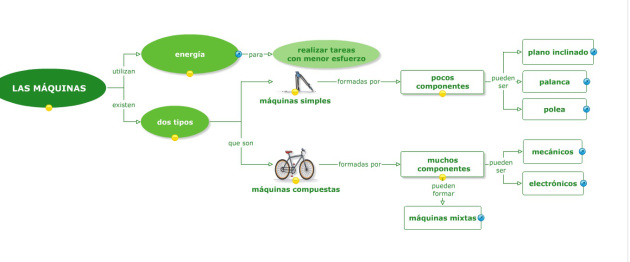 Lea la siguiente información y  realice la tabla que se relaciona a continuación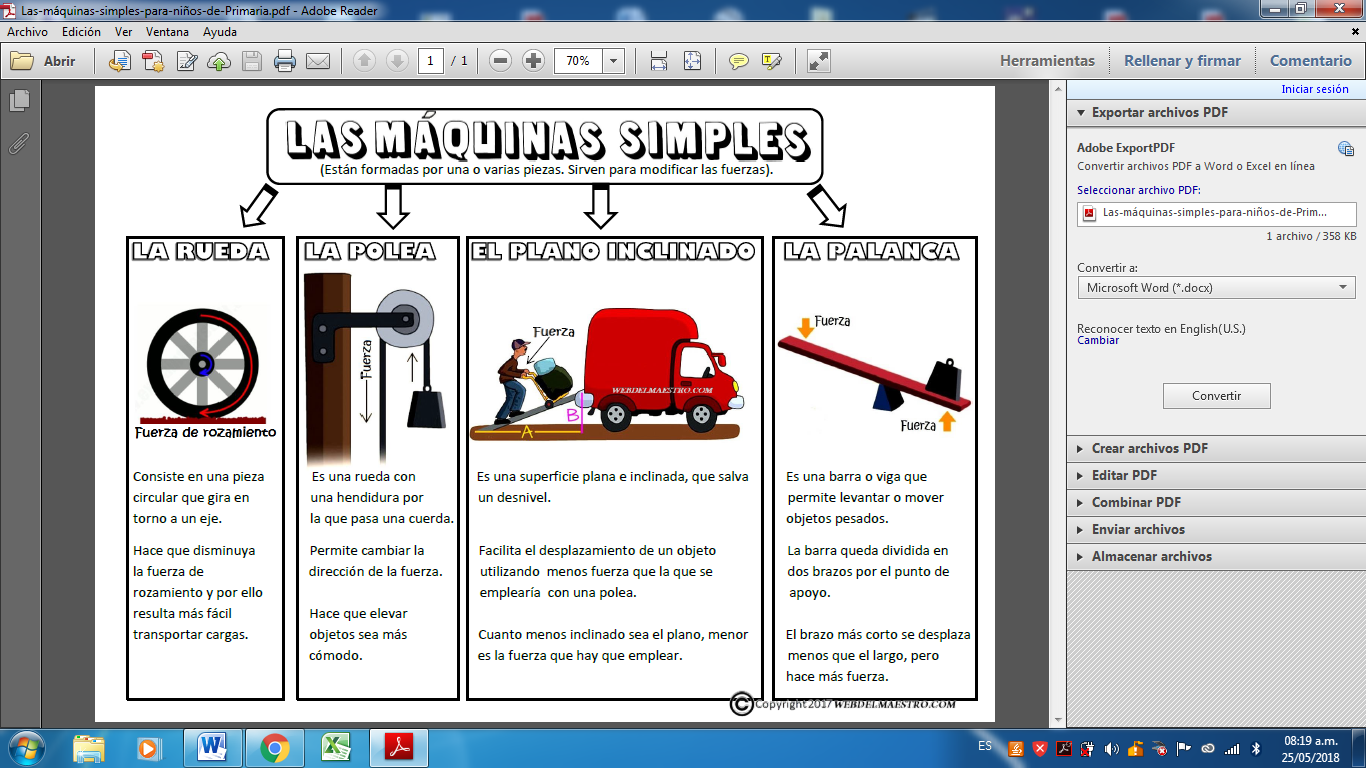 En la hoja siguiente cree el siguiente cuadro sinóptico 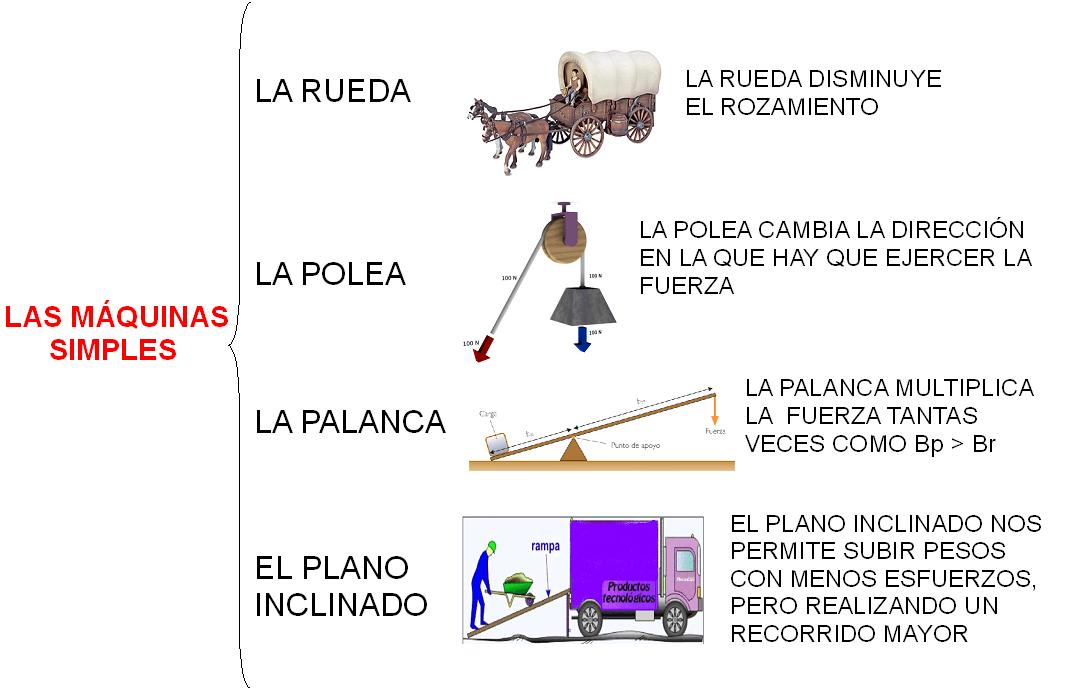 En la hoja 5 realice el siguiente mapa mental 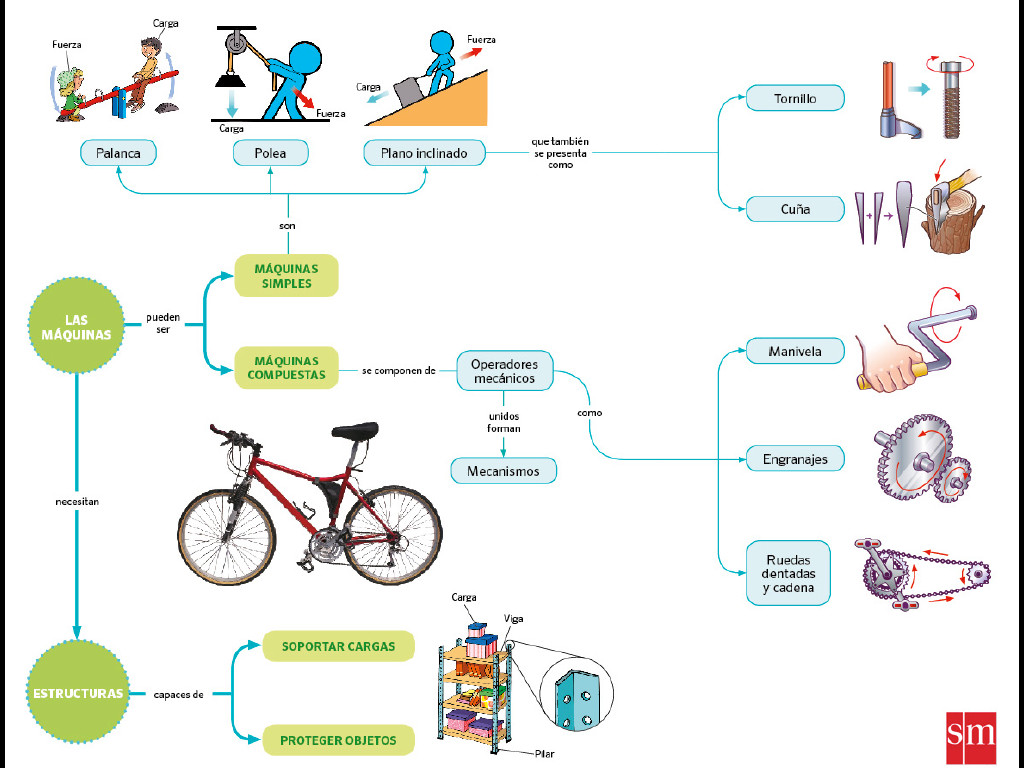 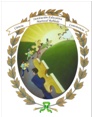 INSTITUCION EDUCATIVA MARISCAL ROBLEDOCODIGO: GA-FO-61VERSION: 2PLAN DE APOYO NIVELACION Y SUPERACION DE DIFICULTADES ACADEMICAS ANUALFECHA: 14/06/2012FECHA: 14/06/2012AREA: TECNOLOGIA E INFORMATICA             GRADO: CS 2-1 Y CS 2-2AÑO VIGENCIA: 2018AÑO VIGENCIA: 2018IMAGENDESCRIPCIONLetra arial Narrow tamaño 12 color verde, centradoLetra Arial tamaño 11 color roja, alineado izquierda, SubrayadoLetra Georgia 12 tamaño color azul alineado derecha  kursivaLetra time new roman tamaño 12 color morado alineado justificado negritaUbicación del videoNOMBRE DEL VIDEOQUE ME DICE EL VIDEO?COMO LO APLICO A MI VIDAVIDEO 1VIDEO 2VIDEO 3VIDEO 4VIDEO 5TIPOSITUACIONCORRECTIVO PEDAGOGICOTIPO 1TIPO 1TIPO 1TIPO 1TIPO 2TIPO 2TIPO 2TIPO 2TIPO 3TIPO 3TIPO 3TIPO 3